SMLOUVA O ZAJIŠTĚNÍ UMĚLECKÉHO VYSTOUPENÍUniversal Music s.r.o.IČO: 60469692, DIČ: CZ60469692Se sídlem Velvarská 1652/7, Praha 6, PSČ 160 00Zapsaná v obchodním rejstříku vedeném Městským soudem v Praze, sp.zn. C 25741Kterou zastupují jednatelé Ing. Tomáš Filip a Ing. Radomír Šváb/na jedné straně; dále jen "Agentura"/aMěstské kulturní středisko HavířovHlavní třída 246/31a, 736 01  Havířov - Město  ředitelka Mgr. Yvona Dlábková IČ:00317985                            DIČ:CZ00317985/na druhé straně; dále jen "Pořadatel"/I.Preambule„Umělcem“ se pro účely této smlouvy rozumí: Jméno umělce je údajem, který se nezveřejňuje ve smyslu §3 odst. 2 písm. j) zákona č.340/2015 Sb., jakož i neuveřejňovanou informací ve smyslu §3 odst. 1 zákona č.340/2015 Sb.Vzhledem k tomu, že: Pořadatel má zájem pořádat koncertní vystoupení Umělce a Agentura je ochotna a schopna pro účely takového vystoupení zajistit účast Umělce na svou odpovědnost, uzavírají smluvní strany níže uvedeného dne, měsíce a roku tuto smlouvu. II.Předmět smlouvy1.	Předmětem této smlouvy je závazek Agentury zajistit na vlastní odpovědnost, že se Umělec zúčastní koncertního vystoupení pořádaného Pořadatelem a provede osobně uměleckými výkony svůj vlastní hudební program a závazek Pořadatele zaplatit za zajištění účasti Umělce Agentuře dohodnutou odměnu, vše za podmínek dále sjednaných v této smlouvě a jejích přílohách č. 1 a 2. (Organizační podmínky a Technické podmínky). 2.	Koncertní vystoupení Umělce (dále jen „vystoupení“) je specifikováno takto:Název akce: Ocenění osobnostní společenského života města HavířovaDen konání: 2. 5. 2022Místo konání / přesná adresa: KD L. Janáčka, Dlouhá třída 46, 736 01 Havířov – PodlesíPříjezd Umělce a jeho doprovodu do místa konání nejpozději do: dopoledne (bude upřesněno)Stavba pódiové aparatury: dopoledne (bude upřesněno)Čas a délka zvukové zkoušky: dopoledne (bude upřesněno) Čas vystoupení (od – do): v závěru akce, cca 18.30 – 19.30 hodLed projekce parametry: anoZavěsit backdrop 10x5m: NE Typ vystoupení (samostatné pro veřejnost, VIP akce, součást festivalu apod.):samostatné pro uzavřenou společnostTechnologie vystoupení Umělce (live, playback, halfplayback): live3.	Strany jmenují pro účely této smlouvy a jejich operativní spolupráce při přípravě a realizaci vystoupení tyto své zástupce a zavazují se zajistit, že budou pro komunikační účely k dispozici. Každá strana je oprávněna své zástupce měnit a aktualizovat jejich kontaktní údaje písemným oznámením druhé straně:4. 	Ubytování Umělce v místě vystoupení: NENÍ POTŘEBA	-	Typ ubytování (hotel, penzion atd.): ___________	-	Kvalita ubytování: ___________	-	Název a adresa ubytování: ___________	-	Typ a počet pokojů a ubytovaných osob: 5.	Agentura zajistí, že se vystoupení společně s Umělcem zúčastní i členové jeho doprovodné skupiny (jsou-li) a zajistí i nezbytný technický a produkční doprovod Umělce (všechny osoby, jejichž účast takto zajistí Agenturou pro účely vystoupení, se dále označují jako „Osoby“).6.	Přílohy této smlouvy obsahují podrobnější vymezení práv a povinností smluvních stran (organizačního a technického charakteru) týkajících se vystoupení Umělce.III.Povinnosti AgenturyAgentura při podpisu této smlouvy prohlašuje, že je oprávněna a schopna účast Umělce ve smyslu této smlouvy na vlastní odpovědnost zajistit. Agentura se zavazuje, že pro účely vystoupení zajistí na svou odpovědnost a na své náklady v souladu s podmínkami (zejména časovými) sjednanými v této smlouvě osobní účast Umělce a členů jeho doprovodné skupiny (jsou-li), zajistí, že Umělec a členové jeho doprovodné skupiny (jsou-li) provedou v rámci vystoupení svůj vlastní hudební program v souladu s podmínkami sjednanými v této smlouvě a zajistí na své náklady dopravu Umělce a ostatních Osob do místa vystoupení a zpět. Agentura dále zajistí na svou vlastní odpovědnost a na své náklady, že Umělec bude mít pro účely vystoupení k dispozici hudební nástroje a nástrojovou aparaturu, ledaže v Technických podmínkách je uvedeno, že (některé) hudební nástroje a/nebo nástrojovou aparaturu zajišťuje Pořadatel.Agentura se zavazuje, že Pořadateli dodá pro účely propagace vystoupení propagační materiály nebo jiné podklady týkající se Umělce v množství, kvalitě a termínu dle Organizačních podmínek. Agentura odpovídá za to, že je oprávněna je užít a poskytnout za účelem propagace Umělce k užití Pořadateli. Jakékoli změny dodaných propagačních materiálů podléhají schválení Agenturou. Agentura se zavazuje, že pro propagaci vystoupení zajistí součinnost Umělce v rozsahu sjednaném v Organizačních podmínkách.Agentura a účinkující na svou odpovědnost, se zavazují dodržovat, veškerá platná zákonná nařízení související s konáním akce, především při přípravě konání a deinstalaci vystoupení umělce, především pak oblast PO a BOZP. IV. Povinnosti PořadatelePořadatel se zavazuje na svou odpovědnost a na své náklady vystoupení v souladu s podmínkami sjednanými v této smlouvě, v Organizačních podmínkách a Technických podmínkách uspořádat a profesionálně zajistit prostor pro vystoupení, potřebné vybavení, pořadatelskou službu, bezpečnost a další parametry profesionální hudební produkce. Pořadatel odpovídá za to, že pořádáním vystoupení nebudou porušeny právní předpisy.Termín plnění (konání vystoupení, včetně časové specifikace) je sjednán jako fixní a k jeho změně je vždy třeba souhlasu obou stran; výslovně se sjednává, že změna časových specifikací vystoupení na straně Pořadatele je překážkou plnění smlouvy na jeho straně a není tím nijak dotčeno právo Agentury na sjednanou odměnu.Pořadatel se zejména zavazuje zajistit pro účely vystoupení na své náklady kvalitní zvukovou a světelnou aparaturu včetně obsluhy, a to v souladu s Technickými podmínkami, ledaže v Technických podmínkách je uvedeno, že zvukovou a/nebo světelnou aparaturu nebo její části zajišťuje Agentura. Pořadatel se zavazuje zajistit pro účely vystoupení na své náklady hudební nástroje a nástrojovou aparaturu v rozsahu dle Technických podmínek.Pořadatel odpovídá za dodržení hygienických, bezpečnostních a požárních předpisů v místě konání akce. Pořadatel odpovídá za újmu na zdraví a na majetku, vzniklé Agentuře, Umělci či Osobám v době jejich přítomnosti v místě vystoupení, ledaže pokud tato újma prokazatelně vznikla z jejich zavinění. Pořadatel je povinen umožnit na vystoupení vstup Osobám a umožnit, aby technici Umělce mohli obsluhovat při zvukové zkoušce a při vystoupení zvukovou a světelnou aparaturu, pokud o to Umělec požádá. Pořadatel je povinen zajistit, že nastavení zvukové aparatury nebude mezi ukončením zvukové zkoušky a vystoupením Umělce měněno. Pořadatel se zavazuje zajistit pro Umělce občerstvení, šatnu, asistenci pro stěhování a další obdobná plnění v rozsahu dle Organizačních podmínek. Pořadatel se zavazuje na vlastní odpovědnost a na vlastní náklady zajistit pro Umělce a jiné Osoby ubytování v souvislosti s vystoupením dle čl. II. odst. 4 (není-li tam nic doplněno, Pořadatel tento závazek nemá).Pořadatel se zavazuje předložit jakékoli propagační materiály související s vystoupením, které obsahují jméno/ název / vyobrazení Umělce nebo jiné prvky týkající se Umělce, Agentuře předem ke schválení a bez takového schválení není oprávněn je použít. Pořadatel se zavazuje sdělit Agentuře bez zbytečného odkladu na žádost rozsah jím zajišťované propagace vystoupení.Pořadatel není oprávněn užívat jméno/ název / vyobrazení Umělce ani jiné prvky týkající se Umělce pro jakékoli účely propagující výrobky a služby třetích osob, s výjimkou obvyklé a přiměřené propagace sponzorů vystoupení v souvislosti s vystoupením, pokud jde o sponzory uvedené v Organizačních podmínkách. Další povinnosti Pořadatele v souvislosti s vystoupením plynou z Organizačních podmínek a Technických podmínek.Poruší-li Pořadatel některé povinnosti při zajištění podmínek vystoupení podle této smlouvy, je povinen zaplatit Společnosti na její výzvu smluvní pokutu ve výši uvedené v Organizačních podmínkách resp. Technických podmínkách.V.Odměna AgenturyPořadatel se zavazuje Agentuře zaplatit za zajištění účasti Umělce a za ostatní plnění této smlouvy fixní odměnu ve výši XXXXXX Kč + 21 % DPH + doprava XXXXXX Kč + 21 % DPH. Celkem tedy XXXXXX Kč + 21 % DPH.Celková odměna podle odst. 1 bude splatná na základě faktury – daňového dokladu vystaveného Agenturou, a to převodem na účet uvedený na faktuře nejpozději sedm dnů před dnem konání vystoupení.Bude-li Pořadatel v prodlení se zaplacením odměny nebo její části, je Agentura oprávněna od této smlouvy odstoupit s okamžitými účinky, v místě konání vystoupení je k odstoupení za Agenturu oprávněn i její zástupce v této smlouvě specifikovaný. Odstoupením od smlouvy není dotčen nárok Agentury na náhradu způsobené újmy a na smluvní pokutu dle odst. 4 níže.V případě prodlení se zaplacením odměny nebo její části náleží Agentuře nárok na smluvní pokutu ve výši 1% denně. Každý daňový doklad vystavený Agenturou musí splňovat podmínky platných právních předpisů České republiky. Jestliže některé podmínky daňový doklad splňovat nebude, je Pořadatel oprávněn fakturu vrátit. Splatnost faktury se tak prodlužuje o dobu, než bude doručena faktura bezvadná. V odměně dle odst. 1 tohoto článku jsou zahrnuty veškeré náklady Agentury vynaložené na plnění této smlouvy, zejména honorář Umělce (a event. doprovodné hudebníky), doprovodného personálu Umělce a náklady na cestu. VI. Autorská práva a práva související s autorskými právyPořadatel získává touto smlouvou podlicenci k užití uměleckých výkonů Umělce a doprovodných hudebníků provedených při vystoupení podle této smlouvy výlučně živým provozováním v rámci vystoupení. Tato smlouva neopravňuje Pořadatele k pořizování obrazového či zvukově obrazového záznamu vystoupení ani k využití jmen, podobizen či jiných projevů osobní povahy výkonných umělců pro jiné účely, než pro přímou propagaci vystoupení Umělce. Pořadatel se zavazuje získat na vlastní odpovědnost a na vlastní účet hromadnou smlouvou uzavřenou s kolektivním správcem (OSA – Ochranný svaz autorský pro práva k dílům hudebním) licenci k užití autorských děl hudebních, která budou Umělcem provedena při vystoupení. Agentura prohlašuje, že práva k užití všech prováděných děl zastupuje uvedený kolektivní správce. Repertoárový list Umělce je přílohou č. 3 této smlouvy.VII.Odstoupení od smlouvyPořadatel je oprávněn od této smlouvy odstoupit s okamžitými účinky v případě porušení povinnosti Agentury zajistit Umělce pro účely vystoupení. Odstoupením od smlouvy není dotčeno právo Pořadatele na náhradu způsobené újmy, nejvýše však ve výši 10 000 Kč. Agentura je oprávněna od této smlouvy odstoupit s okamžitými účinky v případě porušení povinnosti Pořadatele dle čl. IV, které nebude ani na výzvu Agentury nebo jejího zástupce napraveno. Odstoupením od smlouvy není dotčeno právo Agentury na náhradu způsobené újmy. Oznámení o odstoupení od smlouvy musí být učiněno písemně a doručeno nebo předáno druhé smluvní straně nebo jejímu zástupci přítomnému v místě vystoupení. Tato smlouva zaniká a smluvní strany vůči sobě nebudou mít žádné vzájemné nároky v případě, že vystoupení Umělce bude zabráněno v důsledku nepředvídatelné nebo neodvratitelné události ležící mimo vliv smluvních stran, např. v důsledku přírodní katastrofy, epidemie, úředního zákazu, nařízení státního orgánu (vláda, kraj, město) k omezení počtu návštěvníků naakci a nemožnosti tak využít plnou kapacitu sálu KD L. Janáčka v Havířově, dále z důvodu nemoci nebo úrazu Umělce, úmrtí v jeho rodině apod. Ta smluvní strana, na jejíž straně taková nepředvídatelná okolnost nastala, je povinna o tom bez odkladu informovat druhou smluvní stranu, jinak odpovídá za vzniklou škodu. Pro odstranění pochybností se sjednává, že mezi důvody podle tohoto odstavce nepatří počasí.Právo Agentury na zaplacení odměny v plné výši (a je-li touto smlouvou sjednána podílová odměna, pak ve výši minimální garantované odměny) není dotčeno tím, že se vystoupení Umělce neuskuteční za podmínek dle této smlouvy z důvodů na straně Pořadatele, nejde-li o důvody uvedené v odstavci 4 tohoto článku.     VIII. Závěrečná ustanoveníUveřejňuje-li se tato smlouva podle zákona č. 340/2015 Sb., o registru smluv, nebo podle jiných právních předpisů. Celková částka za vystoupení a korespondenční adresa je údajem, který se nezveřejňuje ve smyslu § 3 odst. 2 písm. j) zákona č. 340/2015 Sb., jakož i neuveřejněnou informací ve smyslu § 3 odst. 1 zákona č. 340/2015 Sb. Dále nebudou zveřejněny přílohy č. 1 a 2 této smlouvy (Organizační podmínky a Technické podmínky), neboť obsahují obchodní tajemství Agentury či osobní údaje osob, které nejsou smluvní stranou této smlouvy.Smluvní strany souhlasí se zveřejněním této Smlouvy v Registru smluv. Smlouvu do Registru smluv vloží MKS Havířov.Tato smlouva nabývá účinnosti dnem uveřejnění v centrálním registru smluv dle zákona číslo 340/2015 Sb., zákon o registru smluv, ve znění pozdějších předpisů.Tuto smlouvu je možné měnit nebo doplňovat pouze na základě písemné dohody smluvních stran ve formě písemných dodatků, které musí být podepsány oběma smluvními stranami. Povinnost písemné formy se vztahuje i na dohodu o změně povinné formy.Veškeré právní vztahy výslovně neupravené touto smlouvou se řídí ustanoveními občanského zákoníku.Přílohy této smlouvy tvoří její nedílnou součást této smlouvy. Přílohy mohou být změněny a doplňovány jen způsobem uvedeným v odst. 2 tohoto článku. Tato smlouva nabývá platnosti a účinnosti dnem jejího podpisu oběma smluvními stranami.Tato smlouva představuje úplné ujednání stran ohledně jejího obsahu a nahrazuje všechna předchozí jednání a výměny návrhů a informací mezi stranami v souvislosti s obsahem a vyjednáváním této smlouvy. Strany prohlašují, že nečiní žádných vedlejších ústních ujednání ani příslibů. Tato smlouva se řídí výlučně českým právem a případné spory z ní budou rozhodovat výlučně české soudy s místní příslušností soudu stanoveného podle zapsaného sídla Agentury. Tato smlouva je vyhotovena ve třech identických stejnopisech v českém jazyce podepsaných oběma účastníky a majících sílu originálu, z nichž dva obdrží Pořadatel a jeden Agentura.Dle nařízení Evropského parlamentu a Rady /EU/ č. 2016/679, o ochraně fyzických osob v souvislosti se zpracováním osobních údajů a o volném pohybu těchto (dále jen „GDPR) Městské kulturní středisko Havířov, příspěvková organizace, jako správce osobních údajů Universal Music s.r.o. odpovídá za jejich ochranu a garantuje jejich zpracování s odpovídajícím technickým a organizačním zabezpečením. Více informací naleznete na http://www.mkshavirov.cz/obsah/ochrana-osobnich-udaju/. Universal Music s.r.o. tímto prohlašuje, že osobní údaje, které mu byly předány Městským kulturním střediskem Havířov, příspěvkovou organizací, zpracovává a spravuje v souladu s nařízením Evropského parlamentu a Rady /EU/ č. 2016/679, o ochraně fyzických osob v souvislosti se zpracováním osobních údajů a o volném pohybu těchto údajů (dále jen „GDPR"), že zpracování takovýchto osobních údajů probíhá s odpovídajícím technickým a organizačním zabezpečením, a dále prohlašuje, že odpovídá za ochranu takovýchto osobních údajů.Od této smlouvy lze odstoupit pouze způsoby a za podmínek v této smlouvě stanovených, tuto smlouvu nelze vypovědět.V Praze dne 26.4.2022	V Havířově dne 11.4.2022Agentura:	Pořadatel:……………………………………….	…………………………………..	Mgr. Yvona Dlábková
	ředitelka MKS HavířovPřílohy:Příloha č. 1: Organizační podmínky – neuveřejňuje se Příloha č. 2: Technické podmínky – neuveřejňuje se Příloha č. 3: Repertoárový list UmělcePříloha č. 3: Repertoárový list Umělce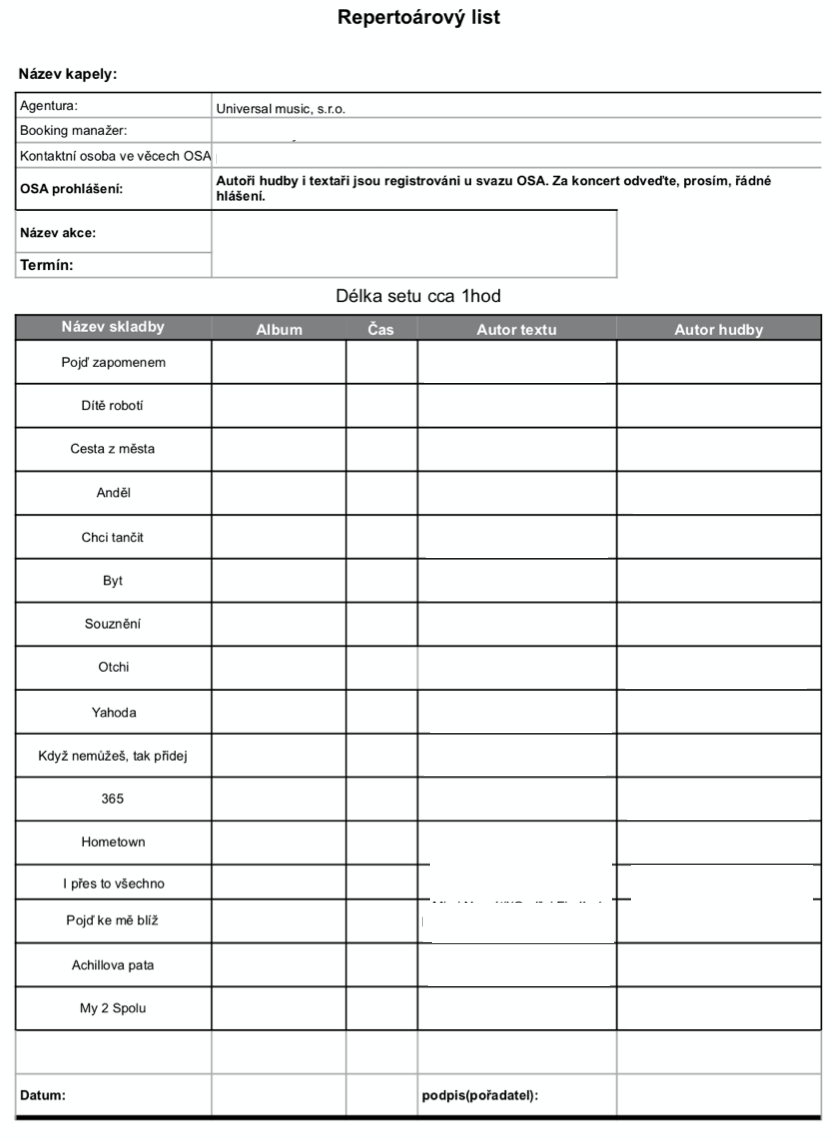 